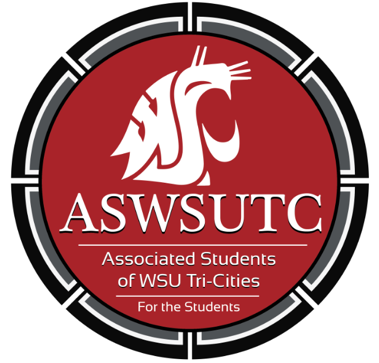 Associated Students ofWashington State University Tri-CitiesFinance Committee MeetingNovember 28| 9:00 amStudent Union Building 120NIntroductionsAdditions, Deletions, and/or Clarifications to the AgendaReading and Approval of Minutes10/31/18Unfinished BusinessNew BusinessASCEPsychology ClubCoding CougsCoug Wine SocietyOpen ForumAnnouncementsAdjournment